Добро пожаловать в наш детский сад!Педагог-психолог: Подпорина Виктория ГеннадьевнаКонтактный телефон: 8-918-869-66-69МБДОУ ЦРР – д/с № 56 г. СтаврополяАдаптация ребенка к детскому  саду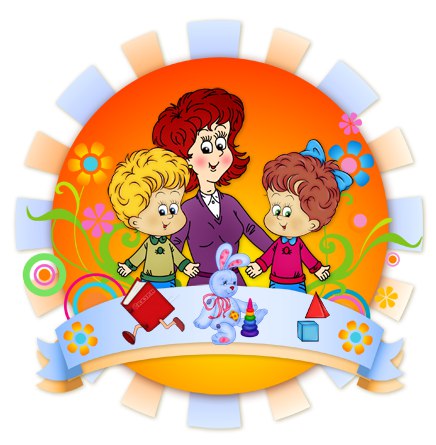 Памятка«Как помочь ребенку быстрее привыкнуть к детскому саду?»Старайтесь не нервничать, не показывать свою тревогу по поводу адаптации ребенка к детскому саду. Он чувствует ваши переживания.Обязательно придумайте какой-нибудь ритуал прощания (чмокнуть в щечку, помахать рукой и др.), а  также ритуал встречи.По возможности приводить малыша в детский сад должен кто-то один, будь то мама, папа или бабушка. Так он быстрее привыкнет расставаться. Если ребенок тяжело расстается с одним из родителей, лучше, чтобы в детский сад приводил тот родитель, с которым ребенок расстается легче.Не обманывайте ребенка, забирайте домой вовремя, как пообещали.В присутствии ребенка избегайте критических замечаний в адрес детского сада и его сотрудников.В выходные дни резко не меняйте режим дня ребенка.Не отучайте ребенка от вредных привычек в адаптационный период.Создайте спокойную, бесконфликтную обстановку в семье.На время адаптации прекратите посещение с ребенком многолюдных мест, цирка, театра и т.д.Будьте терпимее к его капризам.«Не пугайте», не наказывайте детским садом.Уделяйте ребенку больше своего времени, играйте вместе, каждый день читайте малышу.Не скупитесь на похвалу.Эмоционально поддерживайте ребенка: чаще обнимайте, поглаживайте, называйте ласковыми именами.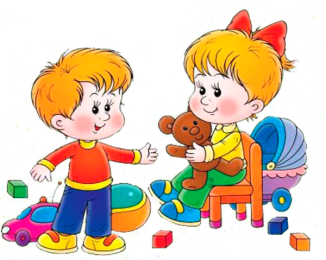 Наличие у детей возможных навыков, облегчающих адаптационный период при поступлении в детский садНавыки самообслуживания:самостоятельно ест ложкой, умеет пережевывать пищу;перед едой моет руки;пользуется носовым платком, салфеткой во время приема пищи;своевременно просится на горшок;снимает расстёгнутые и развязанные части одежды, обувь (шапку, варежки, носки и др.), пытается одеваться без застегивания;узнает свои вещи;совместно со взрослым складывает игрушки в ящик или в пакет.Индивидуальные особенности:любит, когда читают книжки;рассматривает картинки;любит слушать музыку;любит рисовать, так как умеет.Навыки общения:понимает обращенную к нему речь;по просьбе взрослого может оказать помощь: подать полотенце, принести ложку;понимает слова: «нельзя», «надо»;любит играть с другими детьми, иногда пытается вступить в контакт;обладает положительным опытом общения с посторонними взрослыми.Игровая деятельность:самостоятельно делает несложные постройки из кубиков;повторяет в игре за взрослым увиденные действия;выполняет знакомое движение под музыку;играет с различными предметами, объединяя в одной игре два несложных действия (сажает в коляску и катает куклу).